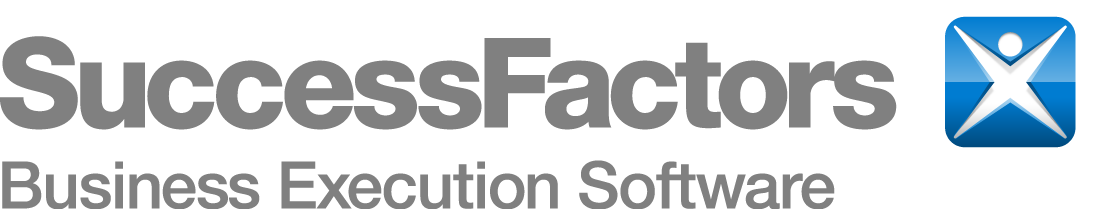 SFAPI Recruitment Entities Product RequirementsAuthor: Anbarasan RajuReviewer: Rajat KarnwalVersion 1.32010-05-13IntroductionThis document describes recruitment entities that will be exposed in the SFAPI. The goal of the SFAPI is to provide a logical representation of a normalized entity model that can be accessed through API Metatadata operations (List and Describe) and query operations.Recruitment logical entities will expose Recruitment tables in the physical SuccessFactors schema. JobRequisitionJobCodeEntityJobPostingJobApplicationJobApplicantCandidateBackGroundCheckOnboardingAssessmentOrderAssessmentReportEach of the above will be exposed as separate logical entities in the SFAPI. This means they will appear as separate entities that can be operated on individually.  The following sections detail the logical model for each entity.JobRequisitionFieldsNote: Due to page size constraints it was difficult to fit all columns in this document. We have only mentioned sortable and filterable fields. Please have a look for other fields in the below embedded excel under JobRequisition$* tab.Supported OperationsThe JobRequisition will support below API entity operations, namely:List, Describe, Query, QueryMore, Insert,Upsert,UpdateFor field level support on these operations, see the Fields table above. Required means the field cannot be null in the database. Filterable means the field can appear in the WHERE clause of the Query operation. Sortable means the field can appear in the ORDER BY clause of the Query operation. Job Requisition PermissionsRecruiting SFAPI Entity Relationship DiagramAccording to the entity relationship model above JobRequisition can have zero  or more JobPosting (represented by the jobReqId field in JobPosting) JobRequisition can have zero   or many JobApplication (represented by the jobReqId field in the JobApplication entity)JobRequisition can have one JobCodeEntity(represented by the jobReqId field in the JobCodeEntity entity)JobCodeEntityFieldsNote: Due to page size constraints it was difficult to fit all columns in this document. We have only mentioned sortable and filterable fields. Please have a look for other fields in the below embedded excel under JobCodeEntity$* tab.Supported OperationsThe JobCodeEntity will support below API entity operations, namely:List, Describe, Query. QueryMore, Insert,Upsert,UpdateFor field level support on these operations, see the Fields table above. Required means the field cannot be null in the database. Filterable means the field can appear in the WHERE clause of the Query operation. Sortable means the field can appear in the ORDER BY clause of the Query operation. Job Code Entity PermissionsRecruiting SFAPI Entity Relationship DiagramAccording to the entity relationship model above, JobRequisition can have one JobCodeEntity (represented by the jobReqId field in the JobCodeEntity entity)JobPostingFieldsNote: Due to page size constraints it was difficult to fit all columns in this document. We have only mentioned sortable and filterable fields. Please have a look for other fields in the below embedded excel under JobPosting$* tab.Supported OperationsThe JobPosting will support below API entity operations, namely:List, Describe, Query. QueryMoreFor field level support on these operations, see the Fields table above. Required means the field cannot be null in the database. Filterable means the field can appear in the WHERE clause of the Query operation. Sortable means the field can appear in the ORDER BY clause of the Query operation. Job Posting PermissionsRecruiting SFAPI Entity Relationship DiagramAccording to the entity relationship model above, JobRequisition can have zero or more JobPosting (represented by the jobReqId field in JobPosting) JobApplication	FieldsNote: Due to page size constraints it was difficult to fit all columns in this document. We have only mentioned sortable and filterable fields. Please have a look for other fields in the below embedded excel under JobApplication$* tab.Supported OperationsThe JobApplication will support below API entity operations, namely:List, Describe, Query, QueryMore, Insert, UpdateFor field level support on these operations, see the Fields table above. Required means the field cannot be null in the database. Filterable means the field can appear in the WHERE clause of the Query operation. Sortable means the field can appear in the ORDER BY clause of the Query operation. Job Application PermissionsRecruiting SFAPI Entity Relationship DiagramAccording to the entity relationship model aboveJobApplication can have one JobRequisition (represented by the jobReqId field in the JobApplication entity).JobApplication will have one Candidate (represented by candidateId in JobApplication entity).Note: This get set to null when candidate is purged or candidate deletes profile.	CandidateFieldsNote: Due to page size constraints it was difficult to fit all columns in this document. We have only mentioned sortable and filterable fields. Please have a look for other fields in the below embedded excel under Candidate$* tab.Supported OperationsThe Candidate will support below API entity operations, namely:List, Describe, Query, QueryMore, Insert, UpdateCandidate is connecting to jobreq with the jobapplicaiton, in jobapplication it has the candidate id and job req id.Candidate PermissionsBackgroundCheckFieldsSupported OperationsThe BackgroundCheck will support below API entity operations, namely:List, Describe, InsertBackground Check PermissionsOnboardingFieldsSupported OperationsThe Onboarding will support below API entity operations, namely:List, Describe, UpsertOnboarding PermissionsAssessmentOrderFieldsSupported OperationsThe AssessmentOrder will support below API entity operations, namely:Describe , QueryAssessment Order PermissionsAssessmentReportFieldsSupported OperationsThe assessmentreport will support below API entity operations, namely:Describe, InsertAssessment Report PermissionsField NameData TypesortablefilterableDescriptionIdjobReqTemplateIdlastModified        jobReqStatus  localePrimary KeyForeign Key toJobRequisition EntityDateStringStringTRUEFALSEFALSEFALSEFALSETRUETRUETRUETRUETRUEAPI Primary Key. The key prefix is "JRQ-". For example, an id could be "JRQ-12345".Foreign Key toJobRequisition EntityLast Modified dateThis refers to Job requisition internal status ( for eg: unapproved / approved / closes job) . Check with 0(unapproved), 1(approved) and 2(closed job)This is the locale on job requisition created.API Operation Permission Required INSERT Admin tools --> Recruiting Permissions  SFAPI Insert Job Requisition PermissionUPDATE Admin tools --> Recruiting Permissions  SFAPI Update Job Requisition PermissionUPSERT Admin tools --> Recruiting Permissions  SFAPI Upsert Job Requisition PermissionQUERY Admin tools --> Recruiting Permissions  SFAPI Retrieve Job Requisition PermissionField NameData TypesortableFilterableDescriptionidPrimary KeyTRUETRUEAPI Primary Key. The key prefix is "JCE-". For example, an id could be "JCE-12345".jobReqIdForeign Key to JobCodeEntityFALSETRUEForeign key from  JobRequisition  entityAPI Operation Permission Required INSERT Admin tools --> Recruiting Permissions  SFAPI Insert Job Code PermissionUPDATE Admin tools --> Recruiting Permissions  SFAPI Update Job Code PermissionUPSERT Admin tools --> Recruiting Permissions  SFAPI Upsert Job Code PermissionQUERY Admin tools --> Recruiting Permissions  SFAPI Retrieve Job Code PermissionField NameData TypeSortableFilterableFilterableDescriptionDescriptionidPrimary KeyTRUETRUETRUEAPI Primary Key. The key prefix is "JP-". For example, an id could be "JP-12345".API Primary Key. The key prefix is "JP-". For example, an id could be "JP-12345".jobReqIdForeign Key to JobPosting   FALSE   FALSE  TRUE  TRUEForeign key from  JobRequisition  entityForeign key from  JobRequisition  entityAPI Operation Permission Required QUERY Admin tools --> Recruiting Permissions  SFAPI Retrieve Job Posting PermissionField NameData TypeSortablefilterableDescriptionidPrimary KeyTRUETRUEAPI Primary Key. The key prefix is "JA-". For example, an id could be "JA-12345".jobReqIdForeign Key to JobApplicationTRUETRUEForeign key from  JobRequisition   entitycandidateIdlastmodifiedstatusItemjobAppLocaleForeign Key to JobApplicationDateStringStringFALSEFALSEFALSEFALSEFALSETRUETRUETRUEForeign key to the id field of the Candidate entity. Note: It  can be null for purged candidateLast Modified date columnGives the status Item text (for eg: New Application / Rejected..)This can be used to get the status Item text for the specific locale as the status Item can be defined in multiple localeAPI Operation Permission Required INSERT Admin tools --> Recruiting Permissions  SFAPI Insert Job Application PermissionUPDATE Admin tools --> Recruiting Permissions  SFAPI Update Job Application PermissionQUERY Admin tools --> Recruiting Permissions  SFAPI Retrieve Job Application PermissionField NameData TypeSortablefilterableDescriptionidPrimary KeyTRUETRUEAPI Primary Key. The key prefix is "CA-". For example, an id could be "CA-12345".lastmodifiedDate    FALSE    TRUELast Modified date columnAPI Operation Permission Required INSERT Admin tools --> Recruiting Permissions  SFAPI Insert Candidate PermissionUPDATE Admin tools --> Recruiting Permissions  SFAPI Update Candidate PermissionQUERY Admin tools --> Recruiting Permissions  SFAPI Retrieve Candidate PermissionField NameData TypeSortablefilterableDescriptionBGI_STATUS_IDPrimary KeyFALSEFALSEAPI Primary Key. The key prefix is "BGI_STATUS". For example, an id could be "BGI_STATUS-12345".BGI_IDForeign Key to BGI tableFALSEFALSEForeign key from  BGI   entityORDER_NOBGI_CHECK_NAMEBGI_CHECK_TYPEBGI_CHECK_STATUSBGI_STATUS_MESSAGEBGI_REPORT_URLStringStringStringStringStringStringFALSEFALSEFALSEFALSEFALSEFALSE FALSE    FALSE FALSEFALSEFALSEFALSEORDER_NOBGI check nameBGI check typeBGI CHECK StatusBGI status messageBGI report urlAPI Operation Permission Required INSERT Admin tools --> Recruiting Permissions  Background Check Update PermissionField NameData TypeSortablefilterableDescriptionidPrimary KeyFALSEFALSEAPI Primary Key. The key prefix is "OBI ". For example, an id could be "OBI-12345".vendorApplicantIdStringFALSEFALSEVendorApplicant id.applicationIdorderNoobiNameobiTypeobiStatusobiStatusTypeobiStatusMessageobiReportURLStringStringStringStringStringStringStringStringFALSEFALSEFALSEFALSEFALSEFALSEFALSEFALSE FALSE    FALSE FALSEFALSEFALSEFALSEFALSEFALSEApplication IdOrder numberOnboarding nameOnboarding typeOnboarding statusOnboarding status typeOnboarding status messageOnboarding report URLAPI Operation Permission Required UPSERT Admin tools --> Recruiting Permissions  Onboarding Update PermissionField idTypeMax LengthRequiredinsertableupdateableupsertableselectablefilterablesortablesupportedOperatorsapplicationIdINT38FALSEFALSEFALSEFALSETRUETRUETRUE=,<>,>,>=,<,<=,is null,is not nullapplicationTemplateIdINT38FALSEFALSEFALSEFALSETRUETRUETRUE=,<>,>,>=,<,<=,is null,is not nullassessmentPackageCodeSTRING256FALSEFALSEFALSEFALSETRUETRUETRUE=,<>,>,>=,<,<=,is null,is not nullcandidateIdINT38FALSEFALSEFALSEFALSETRUETRUETRUE=,<>,>,>=,<,<=,is null,is not nullcandidateTemplateIdINT38FALSEFALSEFALSEFALSETRUEFALSEFALSEclientIdSTRING256FALSEFALSEFALSEFALSETRUETRUETRUE=,<>,>,>=,<,<=,is null,is not nullcreatedBySTRING45FALSEFALSEFALSEFALSETRUETRUETRUE=,<>,>,>=,<,<=,is null,is not nullcreatedDateSTRINGnullFALSEFALSEFALSEFALSETRUETRUETRUE=,<>,>,>=,<,<=,is null,is not nullhandbackUrlSTRING256FALSEFALSEFALSEFALSETRUEFALSEFALSEidSTRING38TRUEFALSEFALSEFALSETRUETRUETRUE=,<>,>,>=,<,<=,is null,is not nulljobReqIdINT38FALSEFALSEFALSEFALSETRUETRUETRUE=,<>,>,>=,<,<=,is null,is not nulljobReqTemplateIdINT38FALSEFALSEFALSEFALSETRUETRUETRUE=,<>,>,>=,<,<=,is null,is not nulllastModifiedBySTRING45FALSEFALSEFALSEFALSETRUETRUETRUE=,<>,>,>=,<,<=,is null,is not nulllastModifiedDateSTRINGnullFALSEFALSEFALSEFALSETRUETRUETRUE=,<>,>,>=,<,<=,is null,is not nullpartnerIdSTRING256FALSEFALSEFALSEFALSETRUEFALSEFALSEvendorCodeSTRING256FALSEFALSEFALSEFALSETRUETRUETRUE=,<>,>,>=,<,<=,is null,is not nullBottom of FormAPI Operation Permission Required QUERY Admin tools --> Recruiting Permissions  SFAPI Retrieve Assessment Order Permission 	FieldTypeMax LengthRequiredinsertableupdateableupsertableselectablefilterableconstrainablesortableerrorCodeSTRING45FALSETRUEFALSEFALSEFALSEFALSEFALSEFALSEfield10KeySTRING256FALSETRUEFALSEFALSEFALSEFALSEFALSEFALSEfield10ValueSTRING256FALSETRUEFALSEFALSEFALSEFALSEFALSEFALSEfield11KeySTRING256FALSETRUEFALSEFALSEFALSEFALSEFALSEFALSEfield11ValueSTRING256FALSETRUEFALSEFALSEFALSEFALSEFALSEFALSEfield12KeySTRING256FALSETRUEFALSEFALSEFALSEFALSEFALSEFALSEfield12ValueSTRING256FALSETRUEFALSEFALSEFALSEFALSEFALSEFALSEfield13KeySTRING256FALSETRUEFALSEFALSEFALSEFALSEFALSEFALSEfield13ValueSTRING256FALSETRUEFALSEFALSEFALSEFALSEFALSEFALSEfield14KeySTRING256FALSETRUEFALSEFALSEFALSEFALSEFALSEFALSEfield14ValueSTRING256FALSETRUEFALSEFALSEFALSEFALSEFALSEFALSEfield15KeySTRING256FALSETRUEFALSEFALSEFALSEFALSEFALSEFALSEfield15ValueSTRING256FALSETRUEFALSEFALSEFALSEFALSEFALSEFALSEfield16KeySTRING256FALSETRUEFALSEFALSEFALSEFALSEFALSEFALSEfield16ValueSTRING256FALSETRUEFALSEFALSEFALSEFALSEFALSEFALSEfield17KeySTRING256FALSETRUEFALSEFALSEFALSEFALSEFALSEFALSEfield17ValueSTRING256FALSETRUEFALSEFALSEFALSEFALSEFALSEFALSEfield18KeySTRING256FALSETRUEFALSEFALSEFALSEFALSEFALSEFALSEfield18ValueSTRING256FALSETRUEFALSEFALSEFALSEFALSEFALSEFALSEfield19KeySTRING256FALSETRUEFALSEFALSEFALSEFALSEFALSEFALSEfield19ValueSTRING256FALSETRUEFALSEFALSEFALSEFALSEFALSEFALSEfield1KeySTRING256FALSETRUEFALSEFALSEFALSEFALSEFALSEFALSEfield1ValueSTRING256FALSETRUEFALSEFALSEFALSEFALSEFALSEFALSEfield20KeySTRING256FALSETRUEFALSEFALSEFALSEFALSEFALSEFALSEfield20ValueSTRING256FALSETRUEFALSEFALSEFALSEFALSEFALSEFALSEfield2KeySTRING256FALSETRUEFALSEFALSEFALSEFALSEFALSEFALSEfield2ValueSTRING256FALSETRUEFALSEFALSEFALSEFALSEFALSEFALSEfield3KeySTRING256FALSETRUEFALSEFALSEFALSEFALSEFALSEFALSEfield3ValueSTRING256FALSETRUEFALSEFALSEFALSEFALSEFALSEFALSEfield4KeySTRING256FALSETRUEFALSEFALSEFALSEFALSEFALSEFALSEfield4ValueSTRING256FALSETRUEFALSEFALSEFALSEFALSEFALSEFALSEfield5KeySTRING256FALSETRUEFALSEFALSEFALSEFALSEFALSEFALSEfield5ValueSTRING256FALSETRUEFALSEFALSEFALSEFALSEFALSEFALSEfield6KeySTRING256FALSETRUEFALSEFALSEFALSEFALSEFALSEFALSEfield6ValueSTRING256FALSETRUEFALSEFALSEFALSEFALSEFALSEFALSEfield7KeySTRING256FALSETRUEFALSEFALSEFALSEFALSEFALSEFALSEfield7ValueSTRING256FALSETRUEFALSEFALSEFALSEFALSEFALSEFALSEfield8KeySTRING256FALSETRUEFALSEFALSEFALSEFALSEFALSEFALSEfield8ValueSTRING256FALSETRUEFALSEFALSEFALSEFALSEFALSEFALSEfield9KeySTRING256FALSETRUEFALSEFALSEFALSEFALSEFALSEFALSEfield9ValueSTRING256FALSETRUEFALSEFALSEFALSEFALSEFALSEFALSEidSTRING38FALSEFALSEFALSEFALSEFALSEFALSEFALSEFALSEorderIdINT38TRUETRUEFALSEFALSEFALSEFALSEFALSEFALSEreportUrlSTRING256FALSETRUEFALSEFALSEFALSEFALSEFALSEFALSEstatusINT256TRUETRUEFALSEFALSEFALSEFALSEFALSEFALSEstatusDateDATETIME19TRUETRUEFALSEFALSEFALSEFALSEFALSEFALSEstatusDetailsSTRING256FALSETRUEFALSEFALSEFALSEFALSEFALSEFALSEBottom of FormAPI Operation Permission Required QUERY Admin tools --> Recruiting Permissions  SFAPI Update Assessment Report Permission	